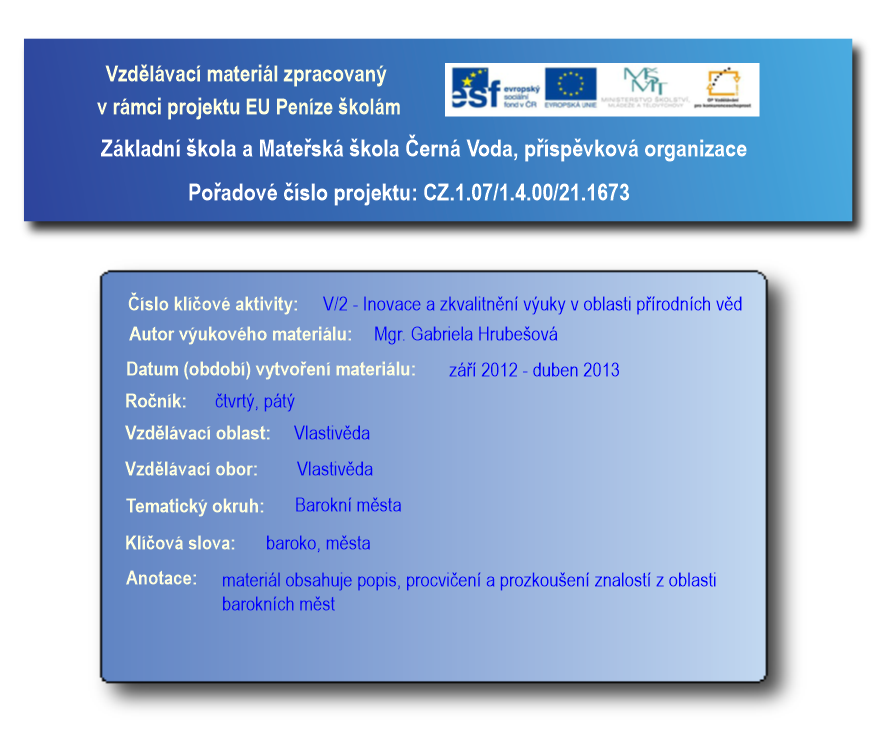 BAROKNÍ MĚSTA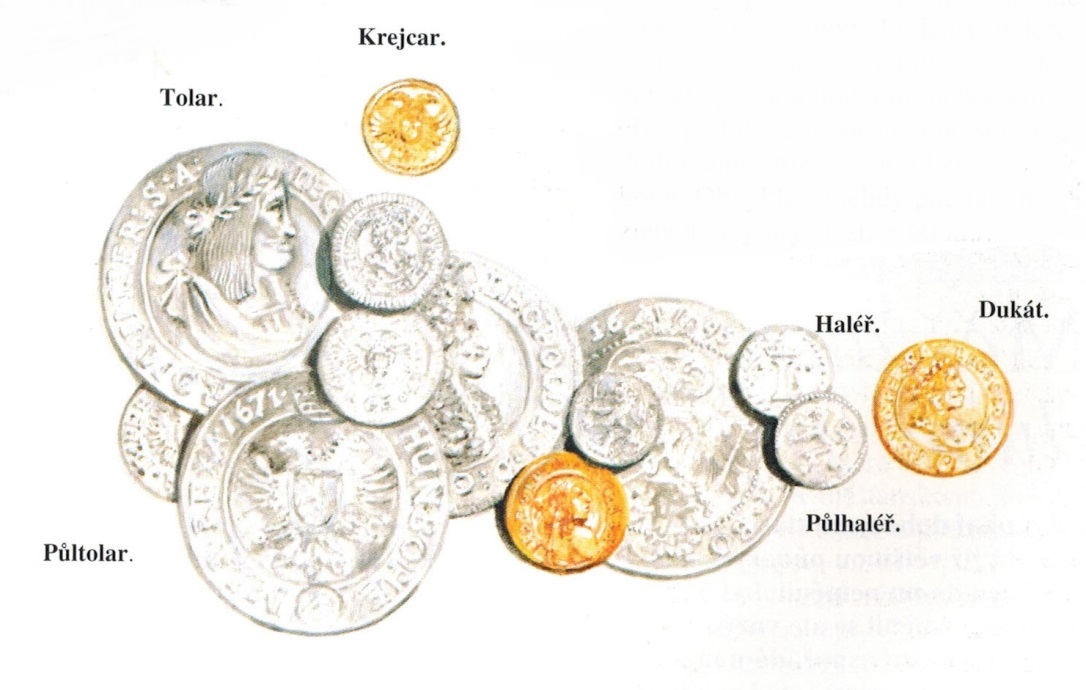 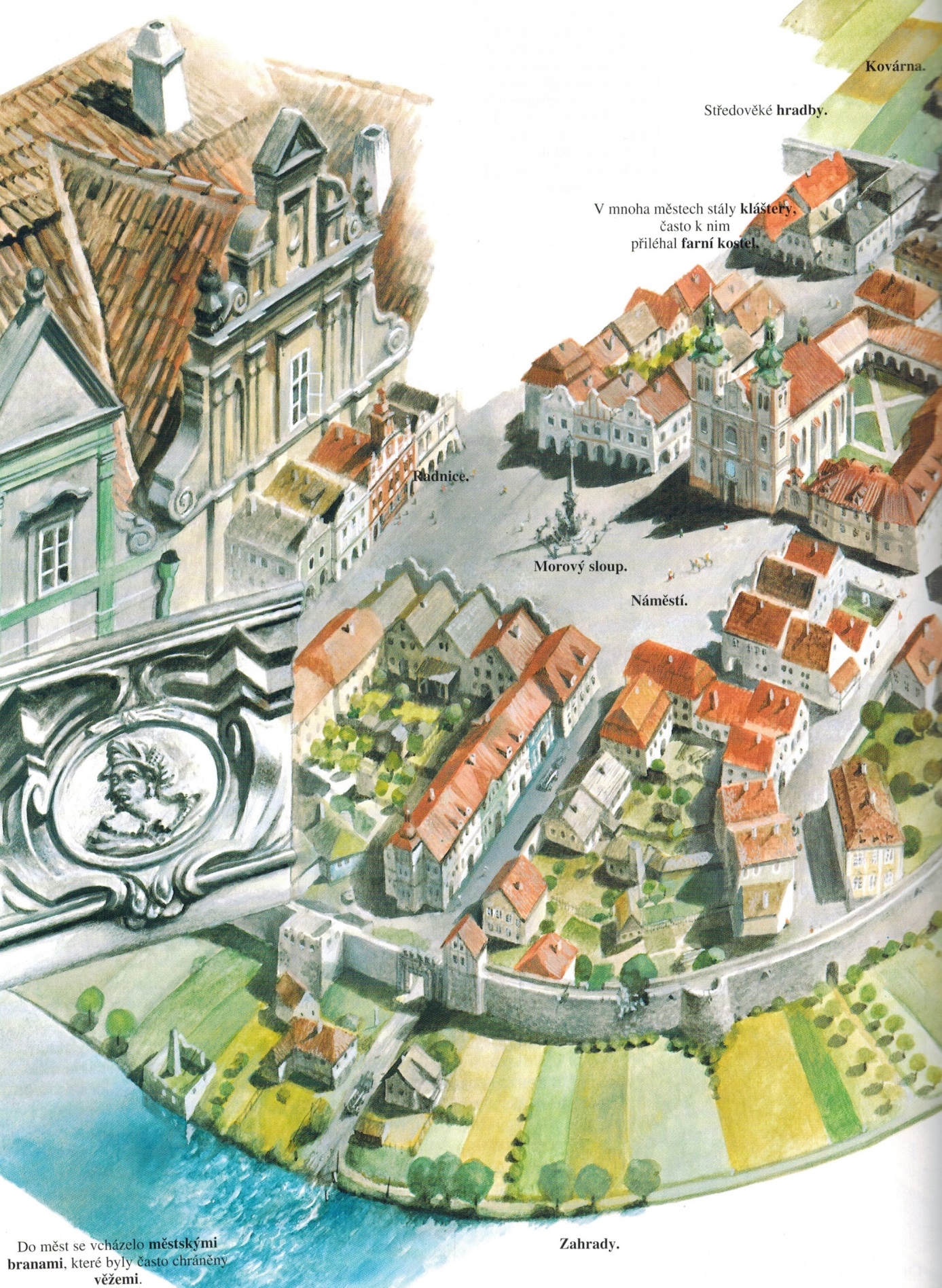 BAROKNÍ MĚSTA – testPopiš rozdíly mezi královskými a poddanskými městy.Kdo spravoval města a kde sídlili? Kdo spravoval královská města?Jaká měli měšťané hospodářství?